     Jnr Polo (Lemon) 										        Sport Polo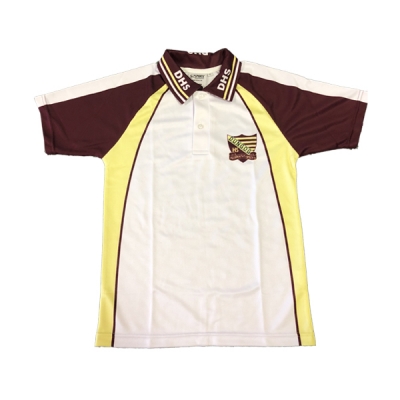 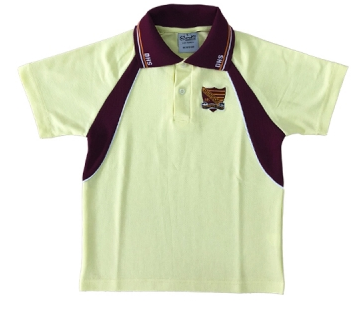 		CHEST												  CHEST                                   LENGTH												LENGTH             SNR POLO SHIRT   							   JNR GIRLS BLOUSE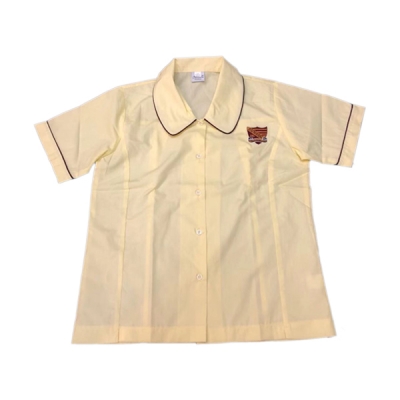 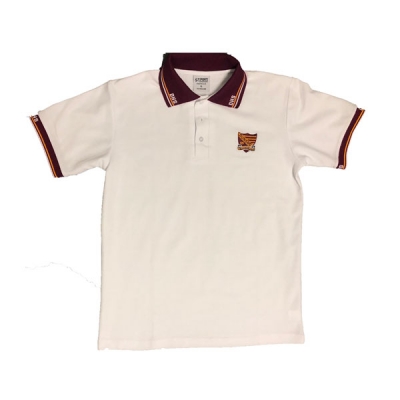 CHEST  			 LENGTH            GIRLS SNR BLOUSE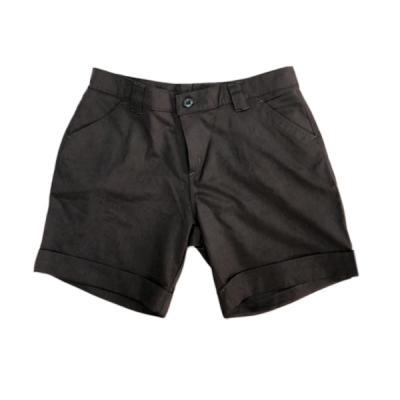 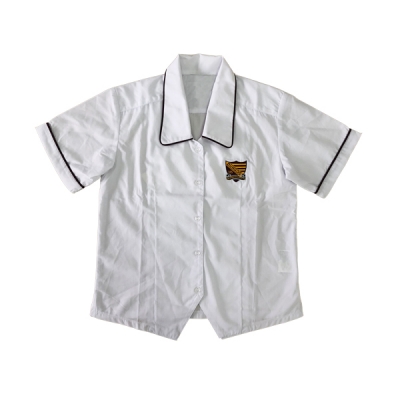 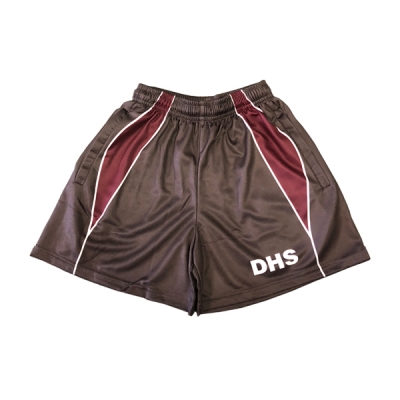 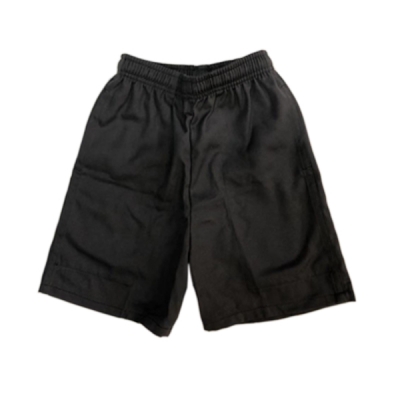        SNR BOYS BUTTON UP SHIRT					V-NECK FLEECE JUMPER/ HOODIE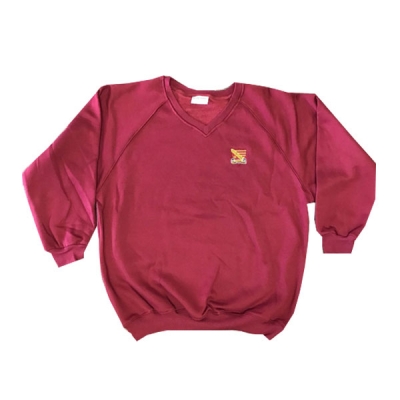 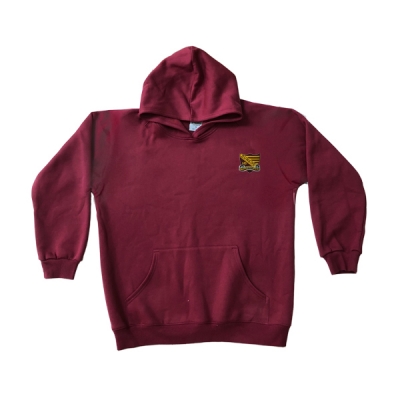 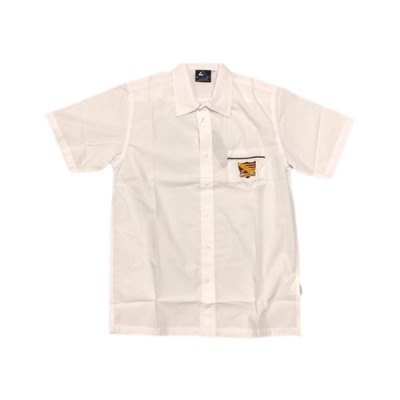                  GIRLS SKIRT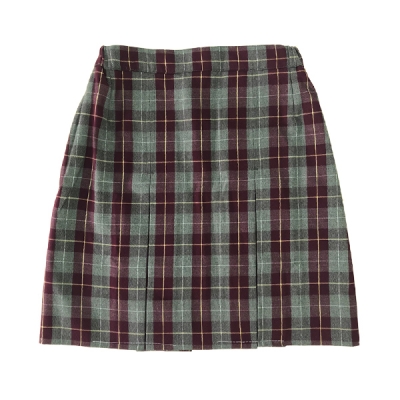 SIZECHEST CM LENGTH CM639.549841.5501044.555.51246..5621448.565.51650.5671853.5682056.5702260.5742463.5782666.5792869.580SIZECHEST CM LENGTH CM640.553842.5561044.5571246.5611450.5641652.5671855.5692057.5722259.5732462.5772665.5782867.583SIZECHEST CM LENGTH CM6N/AN/A841.5561044.5571247.5631448.5651649.5661853.5672055.5692257.5732463.5752664.5772867.577SIZECHEST CM LENGTH CM64454848.5571050.5591252601455621657.564.51861.566.52065.569226670.52469742628SIZECHEST CM LENGTH CM64454847.5551050.5571254.557145558165659185960.502060.5622262.562.5242628SIZEWAIST CM10 GIRLS6212 GIRLS648  WOMENS6010 WOMENS6512 WOMENS7014 WOMENS7516 WOMENS8018 WOMENS8520 WOMENS9022 WOMENS9524 WOMENS100SIZEWAIST CM8 JNR60-6210 JNR62-6412 JNR64- 68 14 JNR 68- 7216 JNR72-76SMALL75-80MEDIUM80-85LARGE85-90X LARGE90-95XX LARGE95-100SIZEWAIST CM655-60858-631060-651264-691468-731675-801878-832080-852284-892486-912691-962893-98SIZECHEST CM LENGTH CM12 Jnr5064.514 Jnr5369.5XS5557S5770M5872L6273XL6576XXL67783XL69804XL7181SIZECHEST CM LENGTH CM846571048591250611452641654671856.5692059712261.5732464752666.577286979SIZEWAIST CM264-66466-68668-70872-741076-781280-821482-841688-901890-922092-942294-9624102-10426106-108